Short-form Ron is a novel determinant of ovarian cancer initiation and progression – Moxley et alSupplementary Figures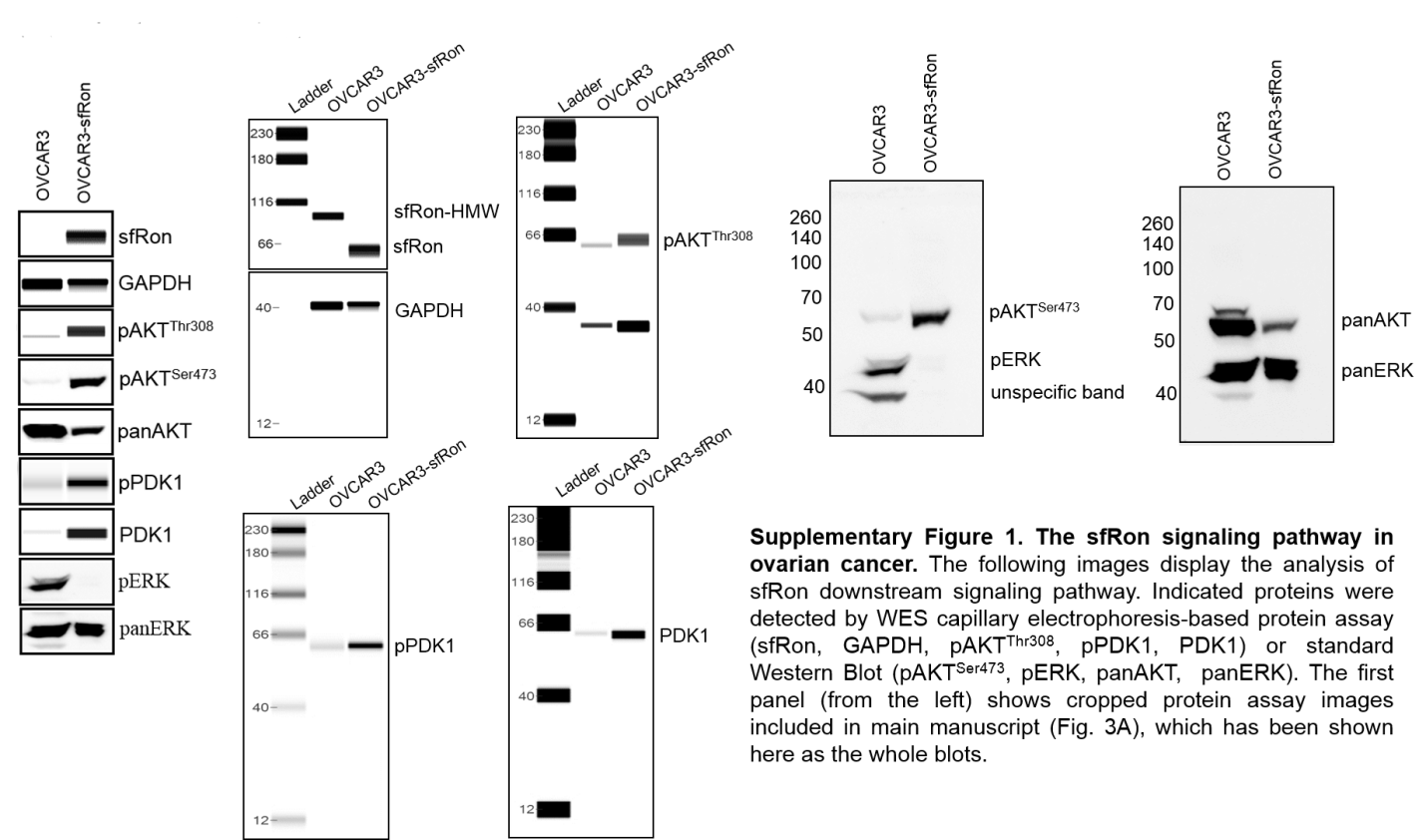 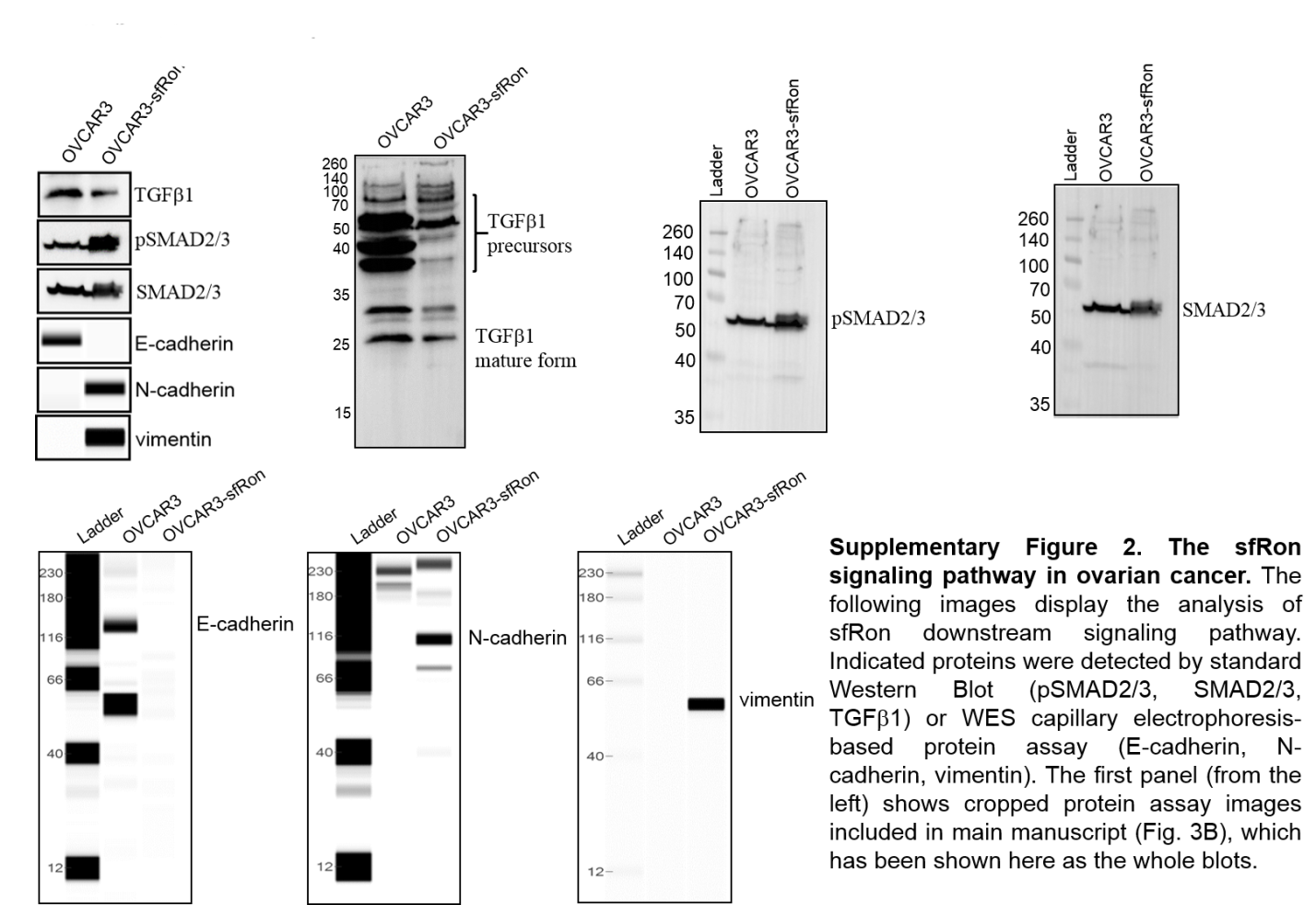 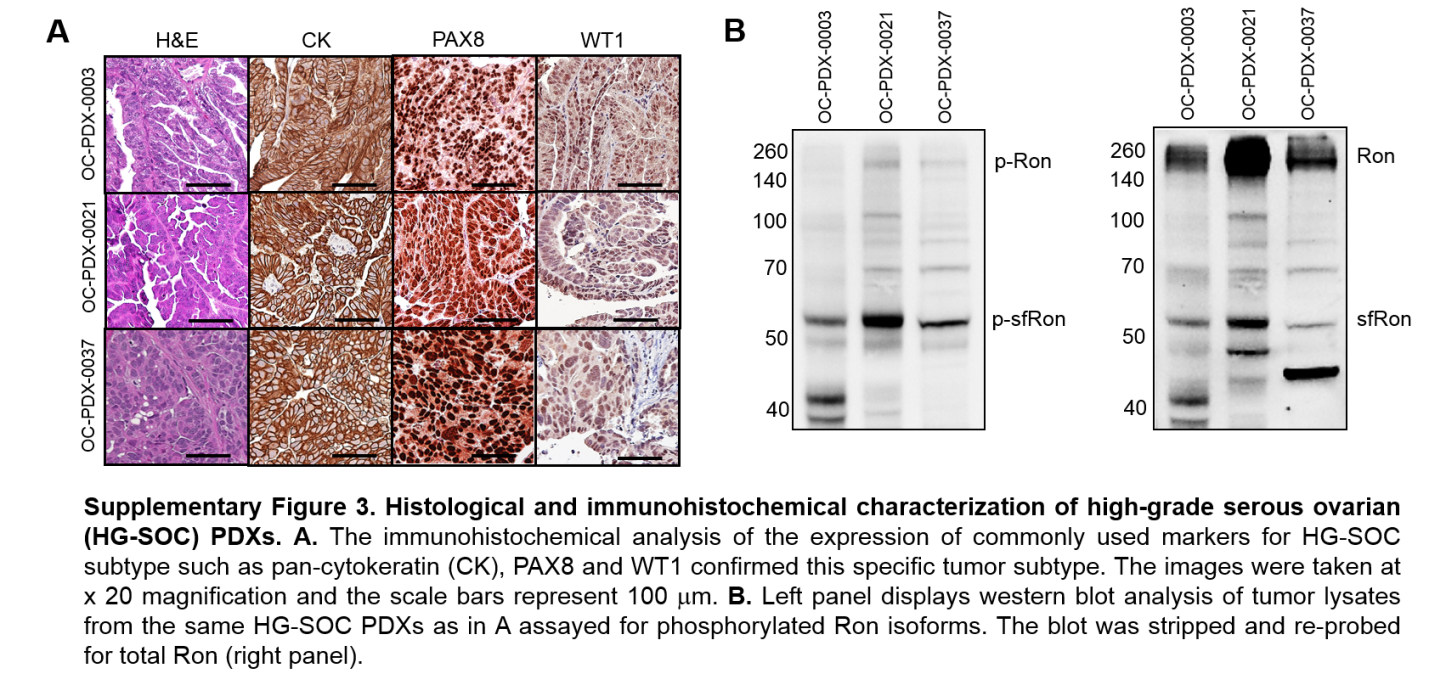 